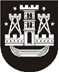 KLAIPĖDOS MIESTO SAVIVALDYBĖS TARYBASPRENDIMASDĖL KLAIPĖDOS MIESTO SAVIVALDYBĖS TARYBOS 2015 M. VASARIO 19 D. SPRENDIMO NR. T2-13 „DĖL KLAIPĖDOS MIESTO SAVIVALDYBĖS PRIVATIZAVIMO FONDO 2015 METŲ SĄMATOS PATVIRTINIMO“ PAKEITIMO2015 m. liepos 10 d. Nr. T2-144KlaipėdaVadovaudamasi Lietuvos Respublikos vietos savivaldos įstatymo 18 straipsnio 1 dalimi, Klaipėdos miesto savivaldybės taryba nusprendžia:1. Pakeisti Klaipėdos miesto savivaldybės privatizavimo fondo 2015 metų sąmatą, patvirtintą Klaipėdos miesto savivaldybės tarybos 2015 m. vasario 19 d. sprendimu Nr. T2-13 „Dėl Klaipėdos miesto savivaldybės privatizavimo fondo 2015 metų sąmatos patvirtinimo“, ir ją išdėstyti nauja redakcija (pridedama).2. Skelbti šį sprendimą Klaipėdos miesto savivaldybės interneto svetainėje.Savivaldybės meras Vytautas Grubliauskas